Экспертное заключениена проект постановления администрации Петропавловск-Камчатского городского округа «О внесении изменений в постановление администрации Петропавловск-Камчатского городского округа от 31.10.2013 № 3166 «Об утверждении муниципальной программы «Реализация государственной национальной политики и укрепление гражданского единства в Петропавловск-Камчатском городском округе»12 октября 2015 года	                                                                     № 01-07/43-02/эНастоящее экспертное заключение подготовлено аудитором Контрольно-счетной палаты Петропавловск-Камчатского городского округа О.В. Амброс на основании статьи 2 Положения о Контрольно-счётной палате, статьи 9 Федерального закона от 07.02.2011 № 6-ФЗ, статьи 10 решения Городской Думы Петропавловск-Камчатского городского округа от 27.12.2013 №173-нд.Представленный на экспертизу проект постановления администрации Петропавловск-Камчатского городского округа «О внесении изменений в постановление администрации Петропавловск-Камчатского городского округа от 31.10.2013 «Об утверждении муниципальной программы «Реализация государственной национальной политики и укрепление гражданского единства в Петропавловск-Камчатском городском округе» разработан Аппаратом администрации Петропавловск-Камчатского городского округа.Проведённой экспертизой Проекта постановления установлено следующее:Согласно представленному проекту постановления, изменения в Программу внесены с учётом планируемых к выделению объёмов ассигнований на очередной финансовый 2016 год и плановый период 2017-2018 годы, которые были согласованы на заседании бюджетной комиссии при администрации Петропавловск-Камчатского городского округа от 18.09.2015 №5.Разработчиками проекта Программы предусматривается увеличение общего объёма финансирования с 9732,5 тыс. рублей до 11185,0 тыс. рублей. Увеличение составляет 1452,5 тыс. рублей или 14,9 % от утверждённого объёма финансирования.Объёмы финансирования на 2014-2017 годы остаются неизменными, и составляю:2014 год – 3412,3 тыс. рублей или 30,5 % от общего планируемого объёма;2015 год – 3415,2 тыс. рублей  или 30,5%;2016 год – 1452,5 тыс. рублей или 13,0 %;2017 год – 1452,5 тыс. рублей или 13,0 % соответственно.Также, Проектом решения предусмотрено внесение изменений в части продления сроков реализации мероприятий Программы до 2018 года, в связи с чем, произведена корректировка объёмов финансирования, плановых значений целевых показателей и текстовой части Программы. Объём финансирования на 2018 год составит 1452,5 тыс. рублей, в том числе по основным программным мероприятиям:- 52,5 тыс. рублей – на предоставление субсидий юридическим лицам (за исключением субсидий муниципальным учреждениям и унитарным предприятиям) индивидуальным предпринимателям, в части укрепления материально-технической базы традиционных отраслей хозяйствования, сохранения и развития национальной культуры, традиций и обычаев коренных малочисленных народов Севера, Сибири и Дальнего востока в Петропавловск-Камчатском городском округе;- 1400,0 тыс. рублей -  на предоставление субсидий юридическим лицам (за исключением субсидий муниципальным учреждениям и унитарным предприятиям) индивидуальным предпринимателям, в части финансовой поддержки социально ориентированных некоммерческих организаций в Петропавловск-Камчатском городском округе.Необходимо отметить, что основные показатели эффективности реализации мероприятий Программы на 2016-2018 годы пересмотрены в соответствии с уточненными объёмами финансирования мероприятий. Таким образом, рассмотрев проект постановления администрации Петропавловск-Камчатского городского округа «О внесении изменений в постановление администрации Петропавловск-Камчатского городского округа от 31.10.2013 № 3166 «Об утверждении муниципальной программы «Реализация государственной национальной политики и укрепление гражданского единства в Петропавловск-Камчатском городском округе», Контрольно-счётная палата считает вносимые изменения обоснованными.Замечаний к проекту постановления нет.АудиторКонтрольно-счётной палатыПетропавловск-Камчатского городского округа	                                                                   О.В. Амброс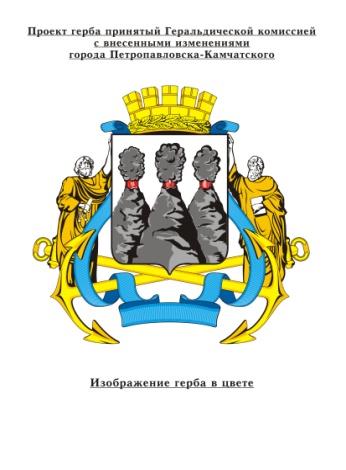 КОНТРОЛЬНО-СЧЁТНАЯ ПАЛАТАПетропавловск-Камчатского городского округаСоветская ул., д.22, Петропавловск-Камчатский, 683000 тел. (4152) 23-52-51